워크플로우 매개변수 관리워크플로우 내 태스크들은 매개변수를 입력받아서 그를 이용한 작업을 진행할 수 있습니다. 워크플로우 내 매개변수들은 공용으로 관리되며, 서로 다른 태스크들이 같은 매개변수를 사용할 수 있습니다.워크플로우 실행 도중 매개변수 값을 바꾸고 싶은 경우, 쿼리 실행 태스크에서 evalc 명령어나 쿼리 변수 할당 쿼리 스니펫을 사용하면 됩니다.쿼리 실행 시 모든 태스크의 모든 입력 매개변수에 대한 값을 입력받습니다. 한 태스크에 arg1이란 입력 매개변수가 있고 다른 태스크에 arg2란 입력 매개변수가 있는 경우 워크플로우 실행 시 arg1, arg2 매개변수 값을 모두 입력해야 합니다.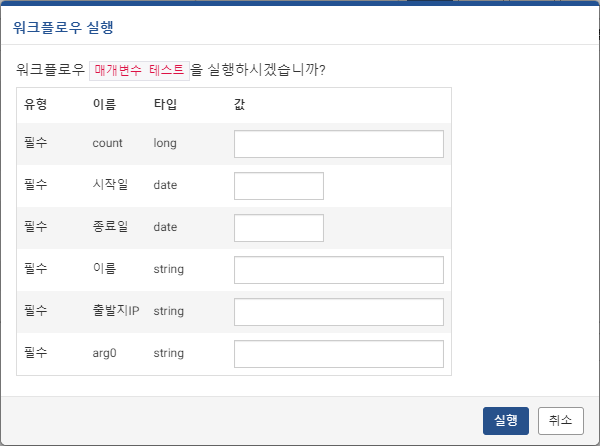 